TIẾT 19, 20 - BÀI 7. THỰC HÀNH:LẮP MẠCH ĐIỆN ĐÈN ỐNG HUỲNH QUANGI. MỤC TIÊU: Sau khi học xong bài này HS biết được:1. Kiến thức:  - Hiểu nguyên lí làm việc của mạch điện đèn ống huỳnh quang.- Vẽ được sơ đồ lắp đặt mạch điện đèn ống huỳnh quang.2. Năng lực - Năng lực: Năng lực tự học, năng lực giải quyết vấn đề, năng lực tư duy sáng tạo, năng lực tự quản lí, năng lực hợp tác.3. Phẩm chất-  Phẩm chất: Tự lập, tự tin, tự chủ; Có trách nhiệm bản thân và cộng đồngII. THIẾT BỊ DẠY HỌC VÀ HỌC LIỆU 1. Chuẩn bị của GV:  - Nghiên cứu kỹ nội dung yêu cầu của bài, soạn giáo án, thiết kế bài dạy- Dụng cụ, vật liệu và thiết bị.- Dụng cụ: kìm điện, kìm tuốc day, dao nhỏ, tua vít, khoan điện (hoặc khoan tay), bút thử điện, thước kẻ, bút chì.- Vật liệu và thiết bị: bóng đèn ống huỳnh quang, tắc te, chấn lưu, máng đèn, công tắc 2 cực, cầu chì, bảng điện, dây dẫn, băng cách điện, giấy ráp.2. Chuẩn bị của HS: - Nghiên cứu trước bài.- Sưu tầm thêm một số mẫu về vật liệu điện của mạng điện.III. TIẾN TRÌNH DẠY HỌC:1. Ổn định tổ chức: Kiểm tra sĩ số, nề nếp của học sinh2. Tiến trình dạy học:A. HOẠT ĐỘNG 1: KHỞI ĐỘNG (MỞ ĐẦU)a. Mục tiêu: Đưa ra các câu hỏi liên quan đến bài học, tạo hứng thú học tập cho hs.b. Nội dung: Hs dựa vào kiến thức để trả lời câu hỏi.c. Sản phẩm: HS vận dụng kiến thức để trả lời câu hỏi GV đưa ra.d. Tổ chức thực hiện: * Bước 1: Chuyển giao nhiệm vụ: GV giới thiệu bài toán yêu cầu HS trả lời câu hỏi: Xuất phát từ tình huống có vấn đề  GV:  Chiếu hình ảnh , đèn ống huỳnh quang và đặt câu hỏi: Đây gọi là loại đèn gì?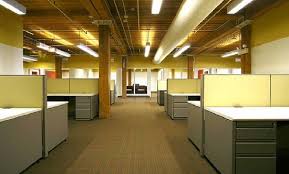 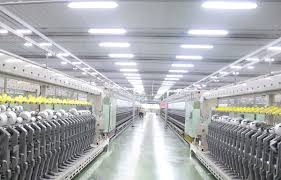 - Học sinh tiếp nhận.                 * Bước 2: Thực hiện nhiệm vụ: HS thực hiện nhiệm vụ trong thời gian 2 phút.- Học sinh thảo luận trả lời câu hỏi- Giáo viên quan sát các học sinh trả lời- Dự kiến sản phẩm: * Bước 3: Báo cáo, thảo luận: GV gọi một số HS trả lời, HS khác nhận xét, bổ sung.* Bước 4: Kết luận, nhận định: - Học sinh nhận xét, bổ sung, đánh giá chéo- Giáo viên nhận xét, đánh giá-> Giáo viên dẫn dắt vấn đề cần tìm hiểu trong bài học: Đèn ống huỳnh quang đã trở thành một nguồn chiếu sáng không thể thiếu trong mỗi gia đình, xí nghiệp, phân xưởng.Vậy cách lắp mạng điện đèn ống huỳnh quang như thế nào? Chúng ta cùng tìm hiểu bài học hôm nay- > Giáo viên nêu mục tiêu bài họcB. HOẠT ĐỘNG 2: HÌNH THÀNH KIẾN THỨC MỚIHoạt động 1: Kiểm tra dụng cụ, thiết bị thực hànha. Mục tiêu: - Hiểu nguyên lí làm việc của mạch điện đèn ống huỳnh quang.- Vẽ được sơ đồ lắp đặt mạch điện đèn ống huỳnh quang.b. Nội dung: HS quan sát SGK để tìm hiểu nội dung kiến thức theo yêu cầu của GV.c. Sản phẩm: HS hoàn thành tìm hiểu kiến thức trả lời miệngd. Tổ chức thực hiện: Hoạt động 2: Vẽ sơ đồ lắp đặt mạch điệna. Mục tiêu: Hiểu và vẽ được sơ đồ lắp đặt mạch điện.b. Nội dung: HS quan sát SGK để tìm hiểu nội dung kiến thức theo yêu cầu của GV.c. Sản phẩm: HS hoàn thành tìm hiểu kiến thức, trình bày miệngd. Tổ chức thực hiện: Hoạt động 2: Lập bảng dự trù dụng cụ, vật liệu, thiết bị và quy trình lắp đặt mạch điện đèn ống huỳnh quang.a. Mục tiêu: Biết cách lập bảng dự trù dụng cụ, vật liệu, thiết bị và quy trình lắp đặt mạch điện đèn ống huỳnh quang.b. Nội dung: HS quan sát SGK để tìm hiểu nội dung kiến thức theo yêu cầu của GV.c. Sản phẩm: HS hoàn thành tìm hiểu kiến thức, trình bày miệngd. Tổ chức thực hiện: Hoạt động 3: Thực hànha. Mục tiêu: hiểu được cách lắp.b. Nội dung: HS quan sát SGK để tìm hiểu nội dung kiến thức theo yêu cầu của GV.c. Sản phẩm: HS hoàn thành tìm hiểu kiến thức, trình bày miệngd. Tổ chức thực hiện: C. HOẠT ĐỘNG 3: LUYỆN TẬPa. Mục tiêu: Giúp HS nắm vững kiến thức vừa học về vai trò vị trí của nghề điện và đặc điểm yêu cầu của nghề điệnb. Nội dung: HS kiểm tra chéo kết quả các nhóm và nhận xét, chấm điểm.c. Sản phẩm: HS thảo luận và trả lời câu hỏi.d. Tổ chức thực hiện: GV: Giáo viên cho HS tự kiểm tra và kiểm tra chéo về công việc thực hành. Giáo viên tổng kết chung, nhận xét ưu khuyết điểm và lưu ý những sai sót để tránh cho bài học sau.HS: Hoạt động cá nhân và đại diện HS nhận xét, chữa bài.D. HOẠT ĐỘNG 4: VẬN DỤNGa. Mục tiêu: Bồi dưỡng cho HS năng tự học, tự giải quyết vấn đề, làm việc trên tinh thần hợp tác nhóm.b. Nội dung: HS sử dụng SGK và vận dụng kiến thức đã học để trả lời phiếu học tậpc. Sản phẩm: HS hoàn thành phiếu học tập, báo cáo theo nhómd. Tổ chức thực hiện: Làm bài tập vận dụng* HƯỚNG DẪN VỀ NHÀTìm hiểu kĩ bài đã học, chuẩn bị bài “ Lắp mạch điện hai công tắc 2 cực điều khiển hai đèn”.Ngày soạn:Ngày dạy:Hoạt động của GV và HSSản phẩm dự kiến* Bước 1: Chuyển giao nhiệm vụ: - Giáo viên chia lớp thành 6 nhóm. Yêu cầu nhóm trưởng kiểm tra việc chuẩn bị của các thành viên.+ HS nghiên cứu sgk và kiến thức thực tế.- Học sinh tiếp nhận.* Bước 2: Thực hiện nhiệm vụ: - Học sinh TL- Dự kiến sản phẩm: * Bước 3: Báo cáo, thảo luận: + HS: báo cáo kết quả * Bước 4: Kết luận, nhận định: - Học sinh nhận xét, bổ sung, đánh giá- Giáo viên nhận xét, đánh giá-> Giáo viên chốt kiến thức và ghi bảngHoạt động của GV và HSSản phẩm dự kiến* Bước 1: Chuyển giao nhiệm vụ: - GV yêu cầu: Xem hình 7.1, tìm hiểu sơ đồ nguyên lí mạch điện đèn ống huỳnh quang.-Từ dây pha nối cầu chì vào, 1 đầu kia của cầu chì nối với 1 đầu chấn lưu, đầu còn lại của chấn lưu nối với 1 điện cực, 2 đầu của tắc te nối vào 2 đầu của 2 điện cực (// với đèn)-Vẽ sơ đồ lắp đặt- Học sinh tiếp nhận.  * Bước 2: Thực hiện nhiệm vụ- HS trả lời- GV quan sát hướng dẫn - Dự kiến sản phẩm:+ Các nhóm tìm hiểu sơ đồ nguyên lí mạch điện đèn ống huỳnh quang.+ Nêu cách đấu giữa các phần tử. + Các nhóm vẽ sơ đồ lắp đặt mạch điện đèn ống huỳnh quang.* Bước 3: Báo cáo, thảo luận: + HS báo cáo kết quả* Bước 4: Kết luận, nhận định: - Học sinh nhận xét, bổ sung, đánh giá- Giáo viên nhận xét, đánh giá-> Giáo viên chốt kiến thức và ghi bảng II. Nội dung và trình tự TH:1. Vẽ sơ đồ lắp đặt:a) Tìm hiểu sơ đồ nguyên lí:b) Vẽ sơ đồ lắp đặt mạch điện:Hoạt động của GV và HSSản phẩm dự kiến* Bước 1: Chuyển giao nhiệm vụ: - GV yêu cầu: dụng cụ, vật liệu, thiết bị như phần II, chuẩn bị ở phía trên.- GV yêu cầu: Nêu quy trình cụ thểVạch dấu  Khoan lỗ  Lắp TBĐ của BĐ  Nối dây bộ đèn  Nối dây mạch điện  Kiểm tra.- Học sinh tiếp nhận.* Bước 2: Thực hiện nhiệm vụ- HS trả lời- GV quan sát hướng dẫn - Dự kiến sản phẩm:+ Từ sơ đồ, HS lắp được vào bảng hoàn chỉnh.+ HS nêu quy trình lắp mạch điện đèn ống huỳnh quang và vẽ vào vở.* Bước 3: Báo cáo, thảo luận: + HS báo cáo kết quả * Bước 4: Kết luận, nhận định: - Học sinh nhận xét, bổ sung, đánh giá- Giáo viên nhận xét, đánh giá-> Giáo viên chốt kiến thức và ghi bảng 2. Lập bảng dự trù dụng cụ, vật liệu và thiết bị:3. Lắp đặt mạch điện đèn ống huỳnh quangHoạt động của GV và HSSản phẩm dự kiến* Bước 1: Chuyển giao nhiệm vụ: - GV yêu cầu: HS Đo và cắt dây nối.Tuốc dây 2 đầu, chà giấy ráp (nếu cần).Nối dây bộ đèn.Lắp bảng điện gồm 1 cầu chì, 1 công tắc- Học sinh tiếp nhận…  * Bước 2: Thực hiện nhiệm vụ- HS trả lời- GV quan sát hướng dẫn - Dự kiến sản phẩm:+ Nhắc nhở an toàn lao động.+  Kiểm tra mạch điện của các nhóm.* Bước 3: Báo cáo, thảo luận: + HS báo cáo kết quả * Bước 4: Kết luận, nhận định: - Học sinh nhận xét, bổ sung, đánh giá- Giáo viên nhận xét, đánh giá-> Giáo viên chốt kiến thức và ghi bảng 